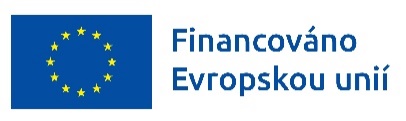 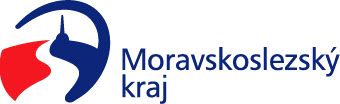 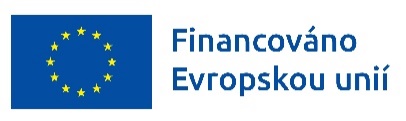 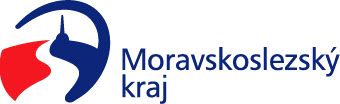 Dotační program Bezplatné stravování ve školách pro školní rok 2023/2024 je financován z projektuPotravinová pomoc dětem v sociální nouzi z prostředků OPZ+ v Moravskoslezském krajiCZ.03.04.01/00/22_026/0003047Projekt je financovánz Evropského sociálního fondu prostřednictvímOperačního programu Zaměstnanost plusa rozpočtu Moravskoslezského kraje.